УПУТСТВО1. Припремите папир и оловку могу вам бити од помоћи !2. Пажљиво прочитајте даља упутства, придржавајте се сатнице да не би неко био оштећен, све жалбе биће одбијене  !3. Препоручујемо да најкасније до 17.55h будете на страници https://kahoot.it/ , где ће се играти квиз4. У 17.55- 18.00h  на сајту школе и од одељенског старешине добићете ПИН који треба да унесете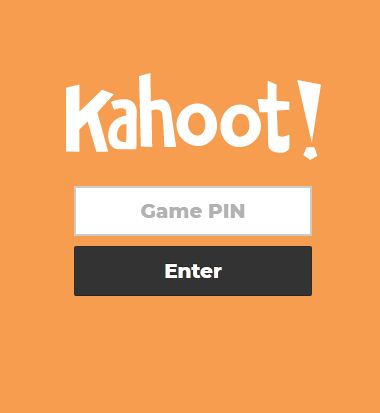 5. Притисните ЕNTER, и отвориће се прозор где треба да унесете своје име и презиме. (надимци и слично биће дисквалификовани!)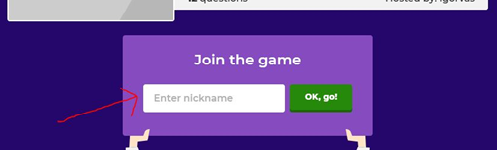 6. Потом на ОК и квиз почиње у 18.00h7. Квиз се затвара у року од 45 минута !8. Тест се састоји од 20 питања и задатака који ће излазити на екрану, потом се појављују понуђени одговори и време за одговор. По одговору и обрачуну поена притисните дугме NEXT.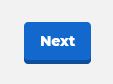 9. Код питања где сами уносите решење потребно је да по одговору потврдите на дугме SUBMIT.10. Поене доноси пре свега знање-тачни одговори и брзина којом сте одговорили, тако да пажљиво читате питања и понуђене одговоре.11. Сва питања су временски ограничена и свакоме је насумично одабран редослед питања и одговора, тако да средства међусобне комуникације немају никаквог смисла, тe се самосталан рад подразумева уколико желите успех.12. Ранг листа биће објављена по завршетку квиза. Процена успешности следи у складу са пласманом.13. Сврха овог тест-квиза је да проверите знање и незнање, увежбате сналажење са задацима из различитих области математике у циљу припреме за завршни испит.Наставници Драгана и Игор